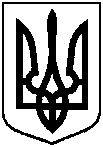 БОГУСЛАВСЬКА РАЙОННА ДЕРЖАВНА АДМІНІСТРАЦІЯКИЇВСЬКОЇ ОБЛАСТІВІДДІЛ ОСВІТИНАКАЗ16.04. 2018  										№ 63Про посилення роботиз питань протидії торгівлі людьмиВідповідно до Законів України «Про протидію торгівлі людьми», листа Міністерства освіти і науки України від  04.04.18  №1/9-198 «Щодо освітньої діяльності з протидії торгівлі людьми в закладах освіти», з метою виконання постанови Кабінету Міністрів України від 24 лютого 2016 року №111 «Про затвердження Державної соціальної програми протидії торгівлі людьми на період до 2020 року та відповідно до листа КВНЗКОР «Академія неперервної освіти» »від 11.04.2018  № 01-13/581 «Щодо освітньої діяльності з протидії торгівлі людьми в закладах освіти»НАКАЗУЮ:Проводити виховні години та години психолога з метою протидії торгівлі людьми та передумов торгівлі, зокрема щодо попередження насильства в сім’ї та дискримінації за ознакою статі.З учнями 9-11 класів проводити інформаційно-роз’яснювальну роботу з питань попередження торгівлі людьми за програмою «Особиста гідність. Безпека життя. Громадська позиція»Подати до 10 травня у відділ освіти в електронному вигляді на адресу психологічної служби районну (03_boguslav@ukr.net) інформацію про проведені заходи щодо протидії торгівлі людьми.Контроль за виконання наказу покласти на методиста РМК               Кривобород Ю.В.Начальник відділу освіти 						О.В.ПоліщукЗав. РМК 									О.В. Вергелес Методист РМК 								Ю.В. КривобородГоловний спеціаліст 							І.В. ТкаченкоЗ наказом ознайомлені:К.А. ІвченкоО.В. Миргородський А.О. ЗадорожнаВ.М. ВербіцькийВ.В. ЗлочевськаН.В. ЛяшенкоЛ.Ф. БайбузТ.Т. НеборакО.О. МохаМ.І. ЧмирО.В. ХимородаС.М. ТкаличМ.І. БайбарзаВ.А. КушнірЛ.І.ДороганьЛ.М. ГлазкоТ.Г. ЦаренкоМ.М. СімакІ.М.ПоліщукМ.О. ДавиденкоС.П. НуртаєваГ.М. АртеменкоВ.В. ВосьміркоЛ.А. ПушенкоТ.В. ЖамськаН.Л. Луценко